Кейс № 3 от 14.05.2020Воспитатель: Гильмиярова Р.Р.Развитие речи    Звук и буква Ь и Ъ знак.Задачи:познакомить с буквой "Ь" как показатель мягкости и  буквой "Ъ " как показатель твердости согласных букв. Обогащать словарный запас, закрепить         умение отвечать на вопросы полным ответом. Проводить  звуковой анализ слов, развивать фонематический слух. Упражнять в определении гласных, согласных звуков. Воспитывать интерес к занятию, желание заниматься вместе со всеми. Развивать  мышление, память, внимание;1.Разминка для ума.- «Определение места звука в слове».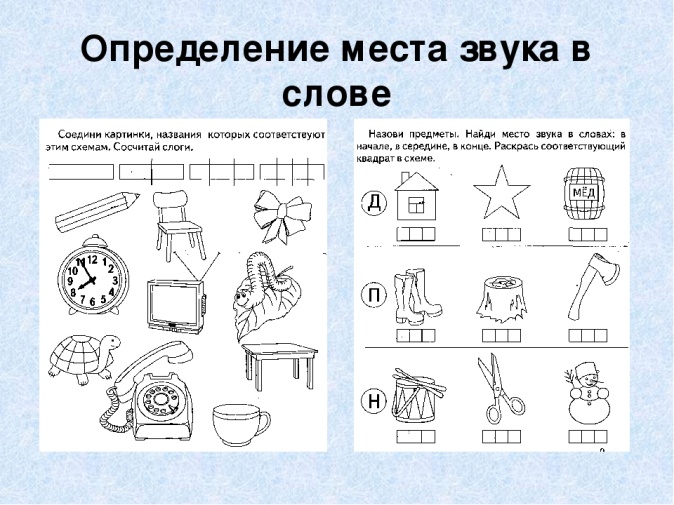 2. Новый материал- чтение стихотворений о Ь и Ъ знаках.Был мягкий знак высоковат… Сказали буквы строго: — Эй, не выпячивайся, брат! Эй, наклонись немного! — И так согнулся он, чудак, Что превратился в … ТВЕРДЫЙ ЗНАК! Автор: Шибаев Мягкий знак — хитрый знак. Не сказать его никак. Он не произносится, Но в слово часто просится. Почему у дома УГОЛ Превратился сразу в УГОЛЬ, Без пожара, просто так? Это сделал мягкий знак.

3. Закрепление нового материла- и/у «Измени слова».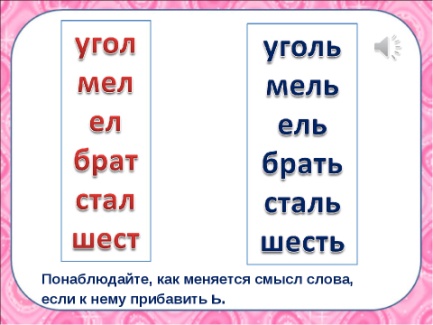 4. Знакомство с буквами «Ь» и «Ъ»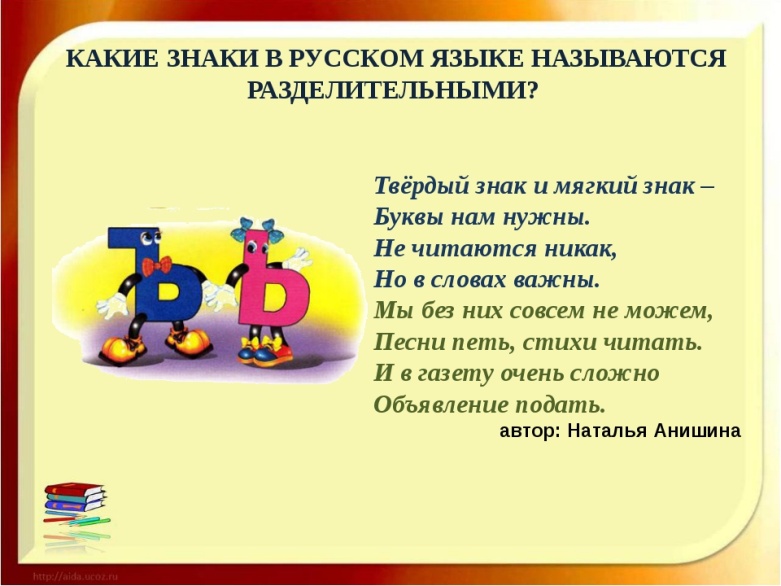 5. Закрепление образа букв.- чтение слогов.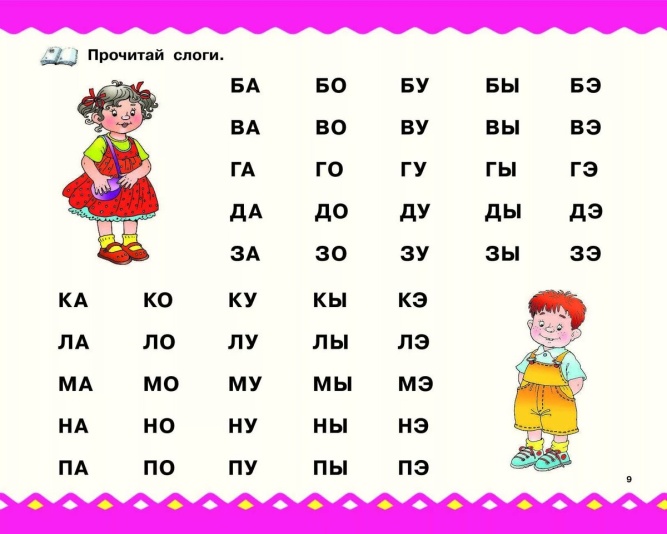 